  Evangelio de la Infancia (Mt y Lc)Los evangelios sincronizado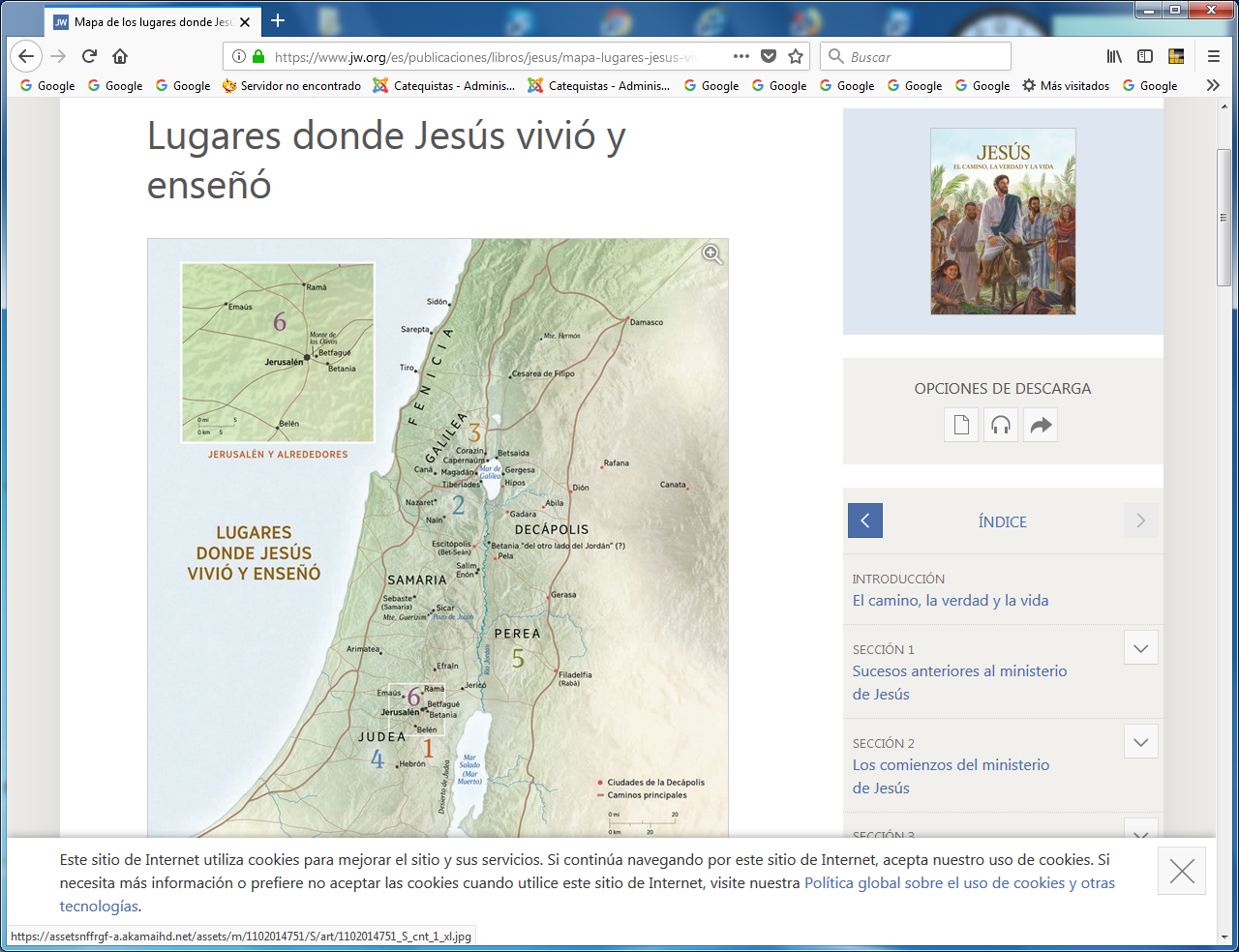        1. Anuncio angélico del Precursor Juan   (Lc  1. 5 a 25)5 En tiempos de Herodes, rey de Judea, había un sacerdote llamado Zacarías, de la clase sacerdotal de Abías. Su mujer, llamada Isabel, era descendiente de Aarón.6 Ambos eran justos a los ojos de Dios y seguían en forma irreprochable todos los mandamientos y preceptos del Señor.7 Pero no tenían hijos, porque Isabel era estéril; y los dos eran de edad avanzada.8 Un día en que su clase estaba de turno y Zacarías ejercía la función sacerdotal delante de Dios,9 le tocó en suerte, según la costumbre del sacerdocio, entrar en el Santuario del Señor para quemar el incienso.10 Toda la asamblea del pueblo permanecía afuera, en oración, mientras se ofrecía el incienso.11 Entonces se le apareció el Angel del Señor, de pie, a la derecha del altar del incienso.12 Al verlo, Zacarías quedó desconcertado y el miedo se apoderó sobre él. 13 Pero el Angel le dijo:  «No temas, Zacarías; tu súplica ha sido escuchada. Isabel, tu esposa, te dará un hijo al que llamarás Juan.14 El será para ti un motivo de gozo y de alegría, y muchos se alegrarán de su nacimiento,15 porque será grande a los ojos del Señor. No beberá vino ni bebida alcohólica; estará lleno del Espíritu Santo desde el seno de su madre, 16 y hará que muchos israelitas vuelvan al Señor, su Dios. 17 Precederá al Señor con el espíritu y el poder de Elías, para reconciliar a los padres con sus hijos y atraer a los rebeldes a la sabiduría de los justos, preparando así al Señor un Pueblo bien dispuesto». 18 Pero Zacarías dijo al Angel: «¿Cómo puedo conocer con seguridad  esto? Porque yo soy anciano y mi esposa es de edad avanzada».19 El Angel respondiendo dijo: «Yo soy Gabriel, el que está delante de Dios; y he sido enviado para hablarte y anunciarte esta buena noticia. 20 Te quedarás sin habla, hasta el día en que sucedan estas cosas, por no haber creído en mis palabras, que se cumplirán a su debido tiempo».21 Mientras tanto, el pueblo estaba esperando a Zacarías, extrañado de que permaneciera tanto tiempo en el Santuario.22 Cuando salió, no podía hablarles y todos comprendieron que había tenido alguna visión en el Santuario. El se expresaba por señas, porque había quedado mudo.23 Al cumplirse el tiempo de su servicio en el Templo, regresó a su casa. 24 Poco después, su esposa Isabel concibió un hijo y permaneció oculta durante cinco meses.25 Ella pensaba: «Esto es lo que el Señor ha hecho en mí, cuando decidió quitar mi vergüenza  ante los hombres».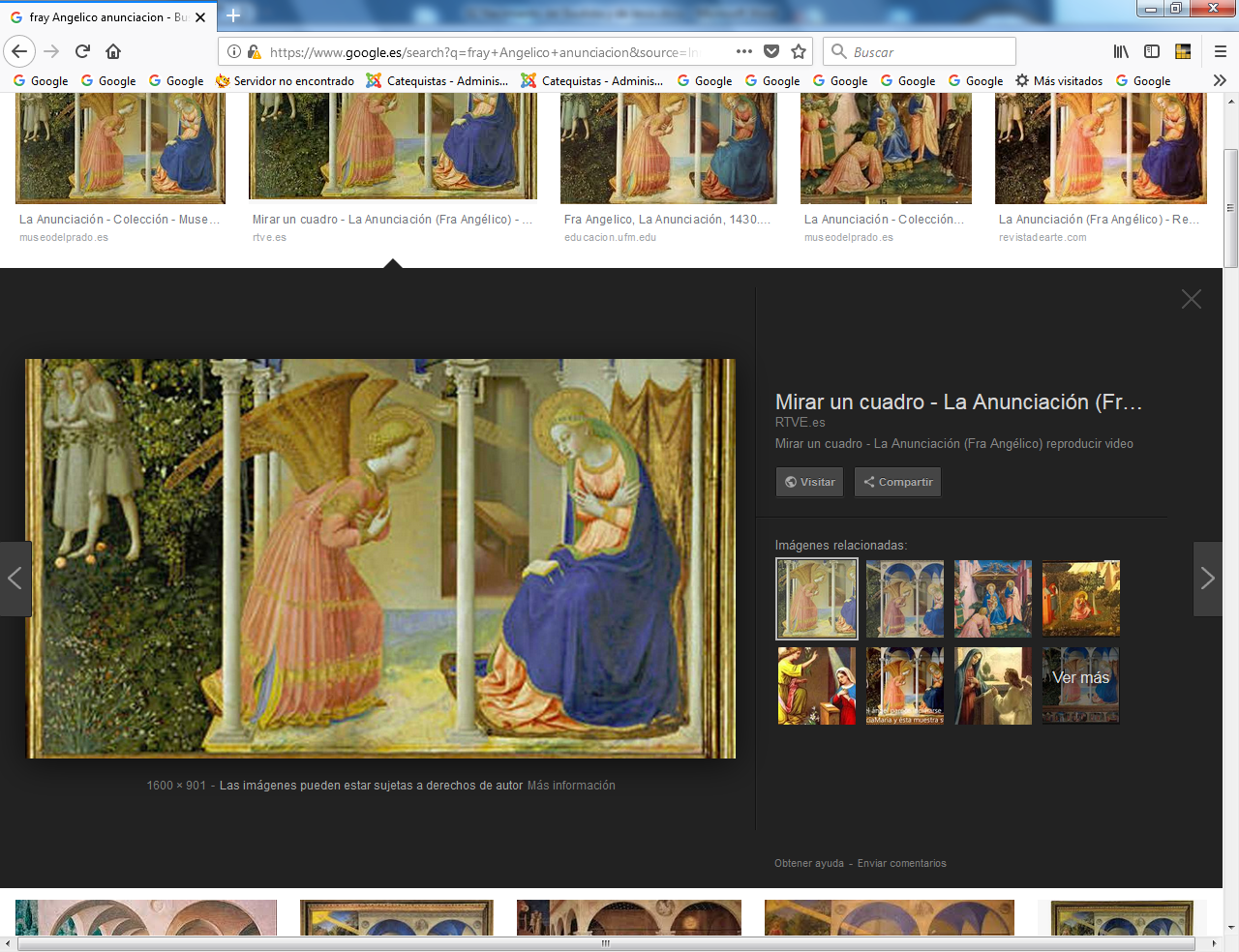 Anunciación Fray Angélico2. Anuncio del ángel Gabriel a María   (Lc 1. 26-38)26 En el sexto mes de ella, (Isabel) el ángel Gabriel fue enviado por Dios a una ciudad de Galilea, llamada Nazaret,27 a una virgen (doncella) que estaba prometida a un varón de la casa de David, llamado José. El nombre de la virgen era María. 28 El Angel entró en su casa y la saludó, diciendo: «¡La gracia, (jaire),  llena de gracia, el Señor está contigo».29 Al oír estas palabras, ella quedó desconcertada y se preguntaba qué podía significar ese saludo.30 Pero el Angel le dijo: «No temas, María, porque hallaste gracia ante Dios. 31 Sábete que concebirás y darás a luz un hijo y le pondrás por nombre Jesús; 32 él será grande y será llamado Hijo del Altísimo. El Señor Dios le dará el trono de David, su padre,33 reinará sobre la casa de Jacob para siempre y su reino no tendrá fin». 34 María dijo al Angel: «¿Cómo puede ser eso, si (todavía) yo no conozco (no tengo relaciones)  varón?».35 El Angel le respondió: «El Espíritu Santo descenderá sobre ti y el poder del Altísimo te cubrirá con su sombra. Por eso el engendrado será Santo y será llamado Hijo de Dios.36 También tu parienta Isabel concibió un hijo a pesar de su vejez, y la que era considerada estéril, ya se encuentra en su sexto mes, 37 porque no hay nada imposible para Dios».38 María dijo entonces: «He aquí la esclava del Señor, que se cumpla en mí lo que has dicho». Y el Angel se alejó.3.  Visitación de María a Isabel  (Lc 1. 39-56)39 Y, levantándose María, partió y fue sin demora a un pueblo de la montaña de Judá.40 Entró en la casa de Zacarías y saludó a Isabel.41 Apenas ésta oyó el saludo de María, el niño saltó de alegría en su seno, e Isabel, llena del Espíritu Santo,42 exclamó: «¡Tú eres bendita entre todas las mujeres y bendito es el fruto de tu vientre!43 ¿de dónde a mí, para que la madre de mi Señor venga a visitarme? 44 Apenas oí tu saludo, el niño saltó de alegría en mi seno. 45 Feliz de ti por haber creído que se cumplirá lo que te fue anunciado de parte del Señor».46 María dijo entonces: «Engrandece mi alma al Señor, 47 y mi espíritu se estremece de gozo en Dios, mi salvador, 8 porque el miró  la pequeñez de su sierva. En adelante todas las generaciones me llamarán feliz,49 porque el Todopoderoso ha hecho en mí grandes cosas: ¡su Nombre es santo!50  Su misericordia se extiende de generación en generación sobre aquellos que lo temen.51 Hizo proezas con su brazo y dispersó a los soberbios de corazón.52 Derribó a los poderosos de su trono y elevó a los humildes.53 Colmó de bienes a los hambrientos y despidió a los ricos con las manos vacías.54 Socorrió a Israel, su servidor, acordándose de su misericordia,55 como lo había prometido a nuestros padres, en favor de Abraham y de su descendencia para siempre».56 María permaneció con Isabel unos tres meses y luego regresó a su casa.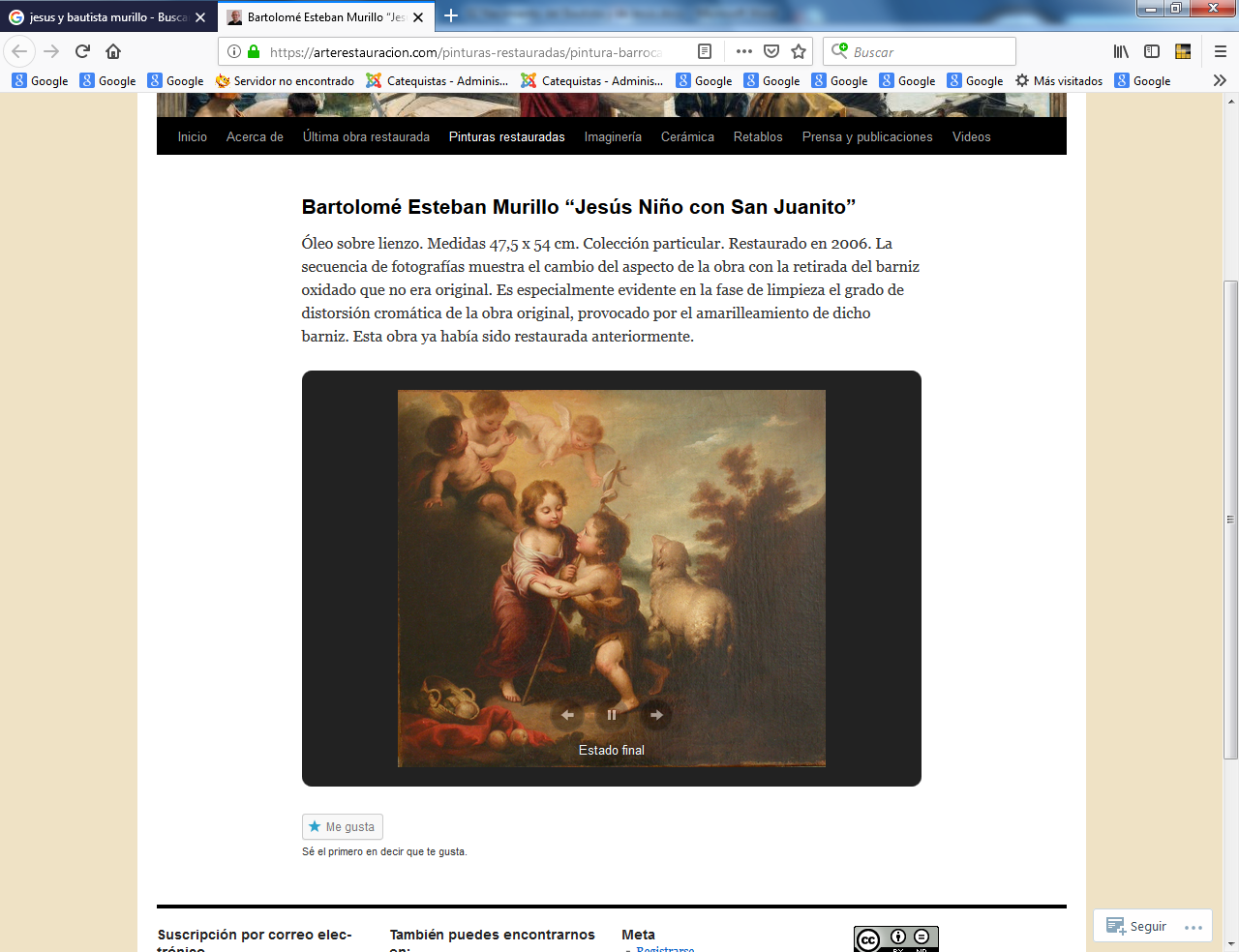 Jesús y el Bautista Esteban Murillo4 Nacimiento del Bautista  (Lc 1. 57-80)57 Cuando llegó el tiempo en que Isabel debía ser madre, dio a luz un hijo.58 Al enterarse sus vecinos y parientes de la gran misericordia con que Dios la había tratado, se alegraban con ella.59 A los ocho días, se reunieron para circuncidar al niño, y querían llamarlo Zacarías, como su padre;60 pero la madre dijo: «No, debe llamarse Juan».61 Ellos le decían: «No hay nadie en tu familia que lleve ese nombre». 62 Entonces preguntaron por señas al padre qué nombre quería que le pusieran. 63 Este pidió una tableta y escribió: «Su nombre es Juan». Todos quedaron admirados. 64 Y en ese mismo momento, Zacarías recuperó el habla y comenzó a alabar a Dios.65 Este acontecimiento produjo una gran impresión entre la gente de los alrededores, y se lo comentaba en toda la región montañosa de Judea. 66 Todos los que se enteraron guardaban este recuerdo en su corazón y se decían: «¿Qué llegará a ser este niño?». Porque la mano del Señor estaba con él.67 Entonces Zacarías, su padre, quedó lleno del Espíritu Santo y dijo proféticamente:68 «Bendito sea el Señor, el Dios de Israel, porque ha visitado y redimido a su Pueblo,69 y nos ha dado un poderoso Salvador en la casa de David, su servidor70 como lo había anunciado mucho tiempo antes, por boca de sus santos profetas,71 para salvarnos de nuestros enemigos y de las manos de todos los que nos odian.72 Así tuvo misericordia de nuestros padres y se acordó de su santa Alianza,73 del juramento que hizo a nuestro padre Abraham 74 de concedernos que, libres de temor, arrancados de las manos de nuestros enemigos, 75 lo sirvamos en santidad y justicia, bajo su mirada, durante toda nuestra vida 76 Y tú, niño, serás llamado Profeta del Altísimo, porque irás delante del Señor preparando sus caminos, 77 para hacer conocer a su Pueblo la salvación mediante el perdón de los pecados; 78 gracias a las misericordiosas entrañas de nuestro Dios, que nos traerá del cielo la visita de un amanecer desde lo alto, 79 para iluminar a los que están en las tinieblas y en la sombra de la muerte, y para guiar nuestros pasos por el camino de la paz».     80 El niño iba creciendo y se fortalecía en su espíritu; y vivió en lugares desiertos hasta el día en que se manifestó a Israel     5. Comunicación divina a José, esposo de María (Mt. 1 18-24 ) 18 Este fue el origen (el engendramiento) de Jesucristo: María, su madre, estaba comprometida (desposada) con José y, antes de haber convivido juntos, se halló que estaba embarazada  por obra del Espíritu Santo.19 José, su esposo, que era un hombre justo y no quería denunciarla públicamente, resolvió abandonarla en secreto.20 Mientras pensaba en esto, el Angel del Señor se le apareció en sueños y le dijo: «José, hijo de David, no temas recibir a María, tu esposa, porque lo que ha sido engendrado en ella proviene del Espíritu Santo21 Ella dará a luz un hijo, a quien pondrás el nombre de Jesús, porque él salvará a su Pueblo de  todos sus pecados».22 Todo esto sucedió para que se cumpliera lo que el Señor había anunciado por el Profeta23 "La Virgen concebirá y dará a luz un hijo a quien pondrán el nombre de Emanuel", que traducido significa: «Dios con nosotros»24. Levantado José del sueño, hizo como ordenó el ángel y aceptó a la esposa; y no "convivio" hasta que dio a luz al hijo. al que puso por nombre Jesús. 6. Nacimiento de Jesús  (2. 1- 7)1 En aquellos días apareció un decreto del emperador Augusto, ordenando que se realizara un censo en todo el mundo.2 Este primer censo ocurrió cuando Quirino era gobernador de la Siria. 3 Y cada uno iba a inscribirse a su ciudad de origen.4 José, que pertenecía a la familia de David, subió de Nazaret, ciudad de Galilea, a Belén de Judea, la ciudad de David, 5 para inscribirse con María, su esposa, que estaba embarazada. 6 Mientras se encontraban en Belén, se cumplieron los días de dar a luz;  7  y le envolvió en pañales y lo acostó en un pesebre, porque no hubo lugar para ellos en  la posada. 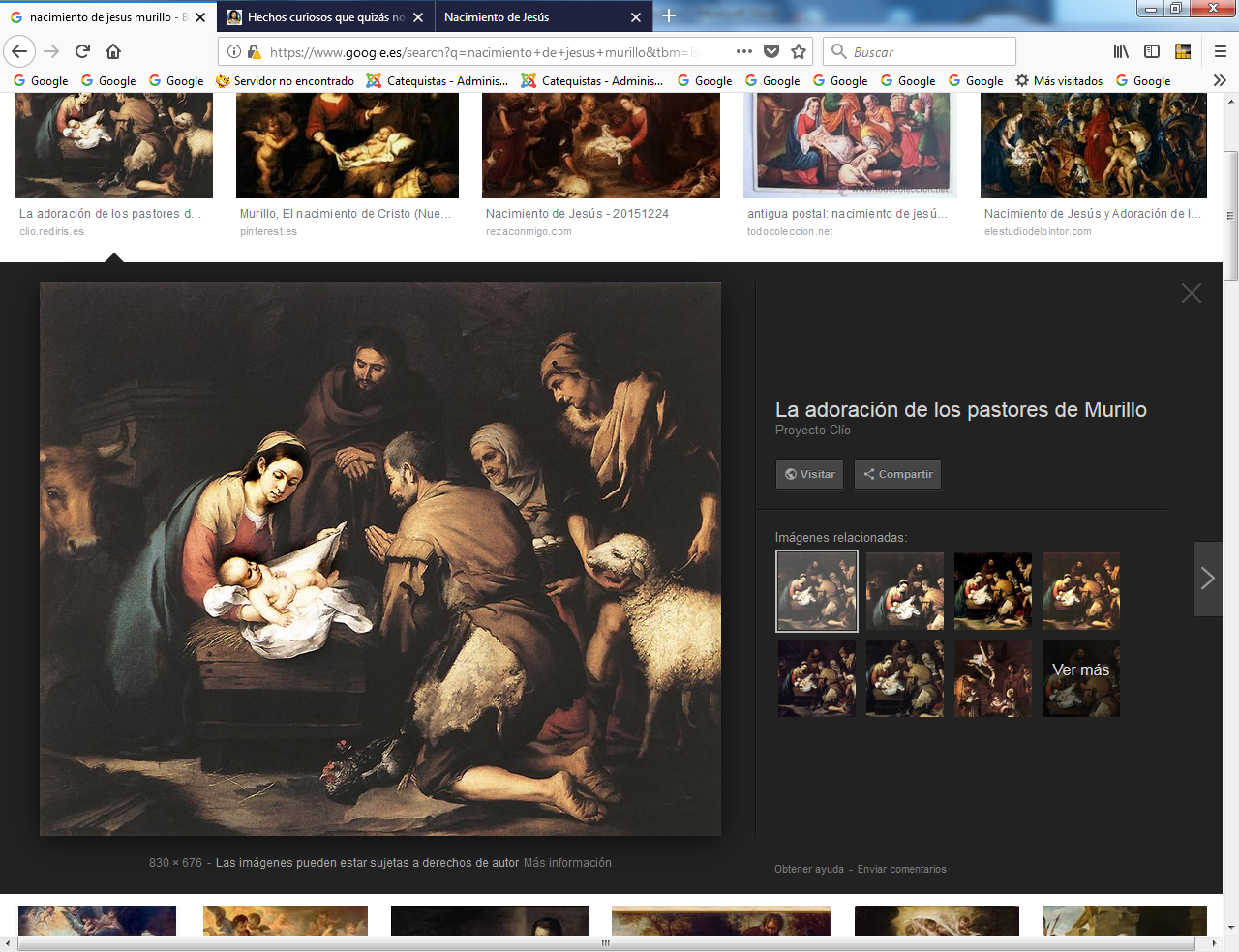 Nacimiento y pastores Murillo 7  Adoración de los pastores.  (Lc.2. 8-20)8 En esa región acampaban unos pastores, que vigilaban por turno sus rebaños durante la noche. 9 De pronto, se presentó ante ellos un ángel del Señor y la gloria del Señor los envolvió con su luz. Ellos sintieron gran temor,10 pero el ángel dijo: «No temáis, porque os traigo una buena noticia, una gran alegría para todo el pueblo:11 Y es que. en la ciudad de David, os ha nacido un Salvador, que es el Cristo, el Señor.12 Y esto os servirá de señal: que encontraréis un niño recién nacido envuelto en pañales y acostado en un pesebre».13 Y junto al ángel, apareció de pronto una multitud del ejército celestial, que alababa a Dios diciendo:14 ¡Gloria a Dios en las alturas, y en la tierra, paz entre los hombres de buena voluntad».15 Después de que los ángeles volvieron al cielo, los pastores se decían unos a otros: «Vayamos a Belén, y veamos lo que ha sucedido y que el Señor nos ha anunciado».16 Fueron rápidamente y encontraron a María, a José, y al recién nacido acostado en el pesebre.17 Y después de verlo, contaron a todos  lo que la palabra dada a ellos había dicho sobre este niño, 18 y todos los que los escuchaban quedaron admirados de lo que decían los pastores.19 Mientras tanto, María conservaba estas cosas y las meditaba en su corazón.20 Y los pastores se volvieron, alabando y glorificando a Dios por todo lo que habían visto y oído, conforme al anuncio que habían recibido.  8 Jesús presentado en el templo (Lc  2. 21-38)21 Ocho días después, llegó el tiempo de circuncidar al niño y se le puso el nombre de Jesús, nombre que le había sido dado por el ángel antes de su concepción.22 Cuando llegó el día fijado por la Ley de Moisés para la purificación, llevaron al niño a Jerusalén para presentarlo al Señor,23 como está escrito en la Ley: "Todo varón que estrene la maternidad será llamado santo para el al Señor".24 También debían ofrecer en sacrificio un par de tórtolas o de pichones de paloma, como ordena la Ley del Señor.25 Y he aquí que vivía entonces en Jerusalén un hombre llamado Simeón, que era justo y piadoso, y esperaba el consuelo de Israel. El Espíritu Santo estaba en él 26 y le había revelado el Espíritu Santo que no vería la muerte antes de que viera al Cristo Señor. 27 Conducido por el mismo Espíritu, fue al Templo y, cuando los padres de Jesús llevaron al niño para cumplir con él las normas de la Ley, 28 tomó en sus brazos al niño y alabó a Dios, diciendo: 29 «Ahora, dueño mío, puedes dejar que tu siervo muera en paz, como se lo has prometido, 30 porque mis ojos han visto tu salvación.31 la cual preparaste delante de todos los pueblos:32 luz para iluminar a los gentiles y para gloria de tu pueblo Israel».33 Su padre y su madre estaban admirados por lo que oían decir de él. 34 Simeón, después de bendecirlos, dijo a María, la madre: «Este niño será causa de caída y de elevación para muchos en Israel; será signo de contradicción, 35 y a ti misma una espada te atravesará el corazón. Así se manifestarán claramente los pensamientos de los corazones de muchos».36 Había también allí una profetisa llamada Ana, hija de Fanuel, de la familia de Aser, mujer ya entrada en años, que, casada en su juventud, había vivido siete años con su marido.37 Desde entonces había permanecido viuda, y tenía ochenta y cuatro años. No se apartaba del Templo, sirviendo a Dios noche y día con ayunos y oraciones. 38 Se presentó en ese mismo momento y se puso a dar gracias a Dios. Y hablaba acerca del niño a todos los que esperaban la redención de Jerusalén 9.  Nacimiento  y llegada de unos magos de Oriente   (Mat 2. 1-12)1 Cuando  Jesús fue nacido (dado a luz) en Belén de Judea, en los días de Herodes rey, unos magos del Oriente llegaron a  Jerusalén2 y dijeron: «¿Dónde está el nacido rey de los judíos? Porque hemos visto su estrella en Oriente y hemos venido a adorarlo».3 Habiendo oído esto el rey Herodes quedó turbado y con él toda Jerusalén.4 Y habiendo  reunido a todos los sumos sacerdotes y a los escribas del pueblo, les preguntó  en qué lugar debía nacer el Cristo (el Mesías).5 Ellos le respondieron: «En Belén de Judea, porque así ha sido escrito por medio del  Profeta:6 "Y tú, Belén, tierra de Judá, ciertamente que no eres la menor entre los gobiernos de  Judá, porque de ti surgirá un gobernador que será el Pastor de mi pueblo, Israel7  Entonces Herodes mandó llamar secretamente a los magos e intentó averiguar con precisión el tiempo  en que apareció la estrella8 Y, al enviarlos hacia a Belén, les dijo: «Marchad allí e investigad diligentemente acerca de ese niño y, tan pronto como lo hayáis encontrado, me lo comunicáis a mí, para que también yo  vaya a postrarme ante él».9 Ellos, después de haber oído al rey, se marcharon; y he aquí que la estrella que vieron en el Oriente iba delante de ellos hasta que , llegados, se paró donde estaba el niño.10 Cuando vieron la estrella se llenaron de alegría grande e inmensa.11 Y al entrar en la casa, vieron al niño con María, su madre; y, postrándose en tierra, le rindieron homenaje. Y, abriendo sus cofres, le ofrecieron dones de oro, incienso y mirra.12 Pero avisados en un seño de que no volvieran a Herodes, regresaron a su país por otro camino.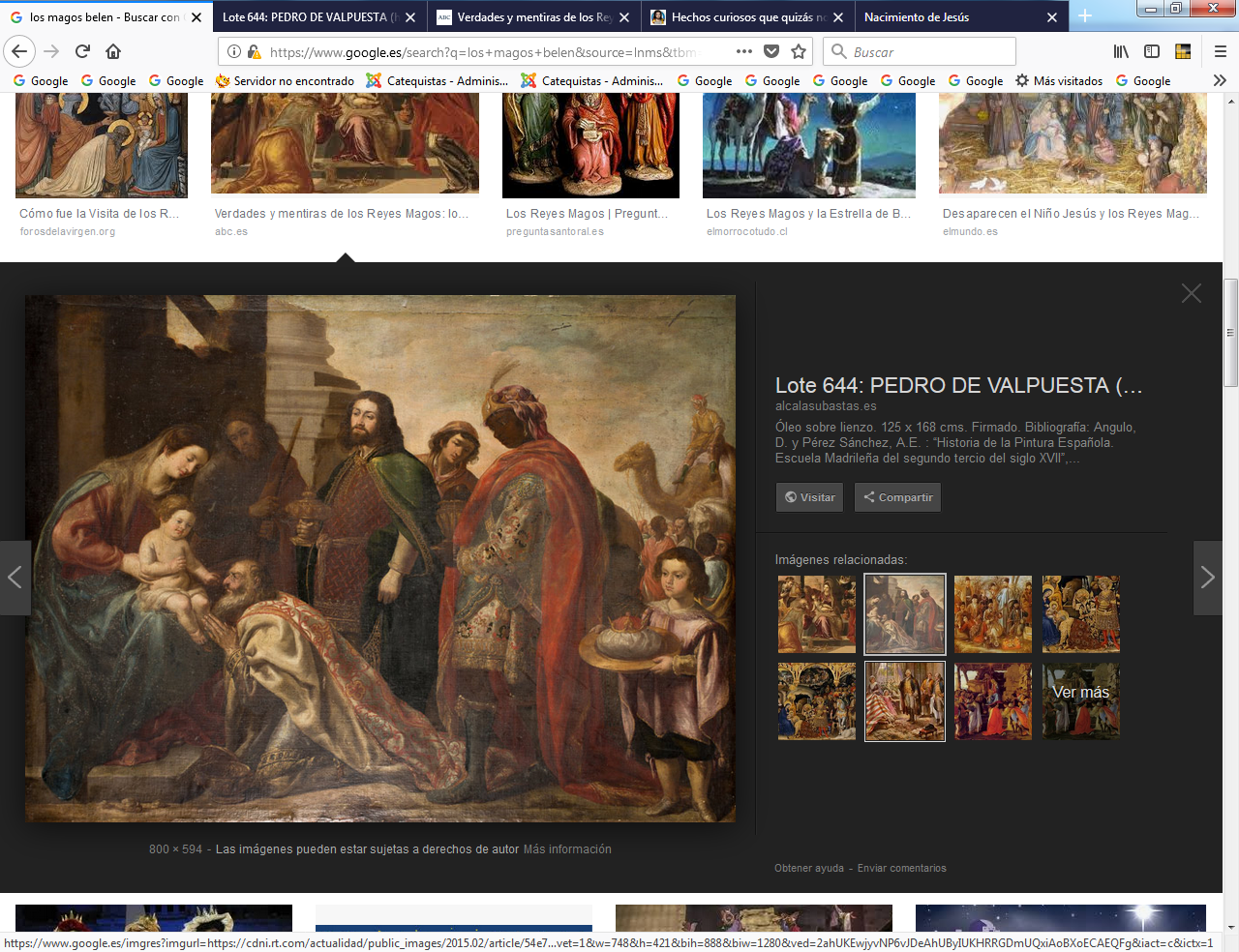 Los Magos. Pedro de Valpuesta 161410. Huida a Egipto por temor a Herodes  (2. 13-18)13 Y habiendo marchado ellos, un Angel del Señor se apareció en sueños a José y le dijo: «Levantándote, toma al niño y a su madre, huye a Egipto y permanece allí hasta que yo te avise, porque Herodes va a buscar al niño para destruirlo».14  Y él, habiéndose levantado, tomó al niño y a la madre y se marcho hacia Egipto15 Allí quedó  hasta la muerte de Herodes, para que se cumpliera lo que el Señor había dicho por medio del Profeta: "De Egipto llamé a mi hijo". 16 Entonces Herodes, viéndose burlado por magos, se enfureció muchísimo y mandó enviados para matar, en Belén y todos los  alrededores, a todos los niños que había en Belén y en su contorno  desde dos añado para abajo.17 Entonces se cumplió lo que había sido dicho por medio del profeta Jeremías que había dicho:18 "En Ramá se ha oído una voz de llanto y de lamentos  grandes. Es de Raquel que llora a sus hijos y no quiere ser consolada, porque ya no existen". 11. Vuelta a Nazareth  Mt 2. 19-2319 Mas habiendo muerto Herodes, el Angel del Señor se apareció en sueños a José, que estaba en Egipto,20  diciendo: «Levántate, toma al niño y a su madre, y regresa a la tierra de Israel, porque han muerto los que buscaban la vida del niño».21 José se levantó, tomó al niño y a su madre, y entró en la tierra de Israel.22 Pero habiendo oído que Arquelao reinaba en Judea, en lugar de su padre Herodes, tuvo miedo de ir allí y, advertido en sueños, se retiró a la región de Galilea,23 Y llegando puso su casa en una ciudad llamada Nazareth, para que así se cumpliera lo dicho por boca del profeta, pues "nazareno sería llamado".12. Ida a Nazaret. Sda Familia (Lc. 2.  39-40)39 Después de cumplir todo lo que ordenaba la Ley del Señor, volvieron a su ciudad de Nazaret, en Galilea.40 El niño iba creciendo y se fortalecía, lleno de sabiduría, y la gracia de Dios estaba con él.13 Pérdida de Jesús en el templo (Lc 2. 41-52)41 Sus padres iban todos los años a Jerusalén en la fiesta de la Pascua. 42 Cuando el niño cumplió doce años, subieron como de costumbre, 43 y acabada la fiesta, María y José regresaron, pero Jesús permaneció en Jerusalén sin que ellos se dieran cuenta.44 Creyendo que estaba en la caravana, caminaron todo un día y después comenzaron a buscarlo entre los parientes y conocidos.45 Como no lo encontraron, volvieron a Jerusalén en busca de él. 46 Al tercer día, lo hallaron en el Templo en medio de los doctores de la Ley, escuchándolos y haciéndoles preguntas.47 Y todos los que los oían estaban asombrados de su inteligencia y sus respuestas.48 Al verlo, sus padres quedaron maravillados y su madre le dijo: «Hijo mío, ¿por qué nos has hecho esto? Piensa que tu padre y yo te buscábamos angustiados». 49 Jesús les respondió: «¿Por qué me buscabais? ¿No sabíais que yo debo ocuparme de los asuntos de mi Padre?».50 Ellos no entendieron lo que les decía.14. Vida en Nazareth (Lc. 2, 51-52)51 El regresó con sus padres a Nazaret y vivía sujeto a ellos. Su madre conservaba estas cosas en su corazón.52 Jesús iba creciendo en sabiduría, en estatura y en gracia, delante de Dios y de los hombres.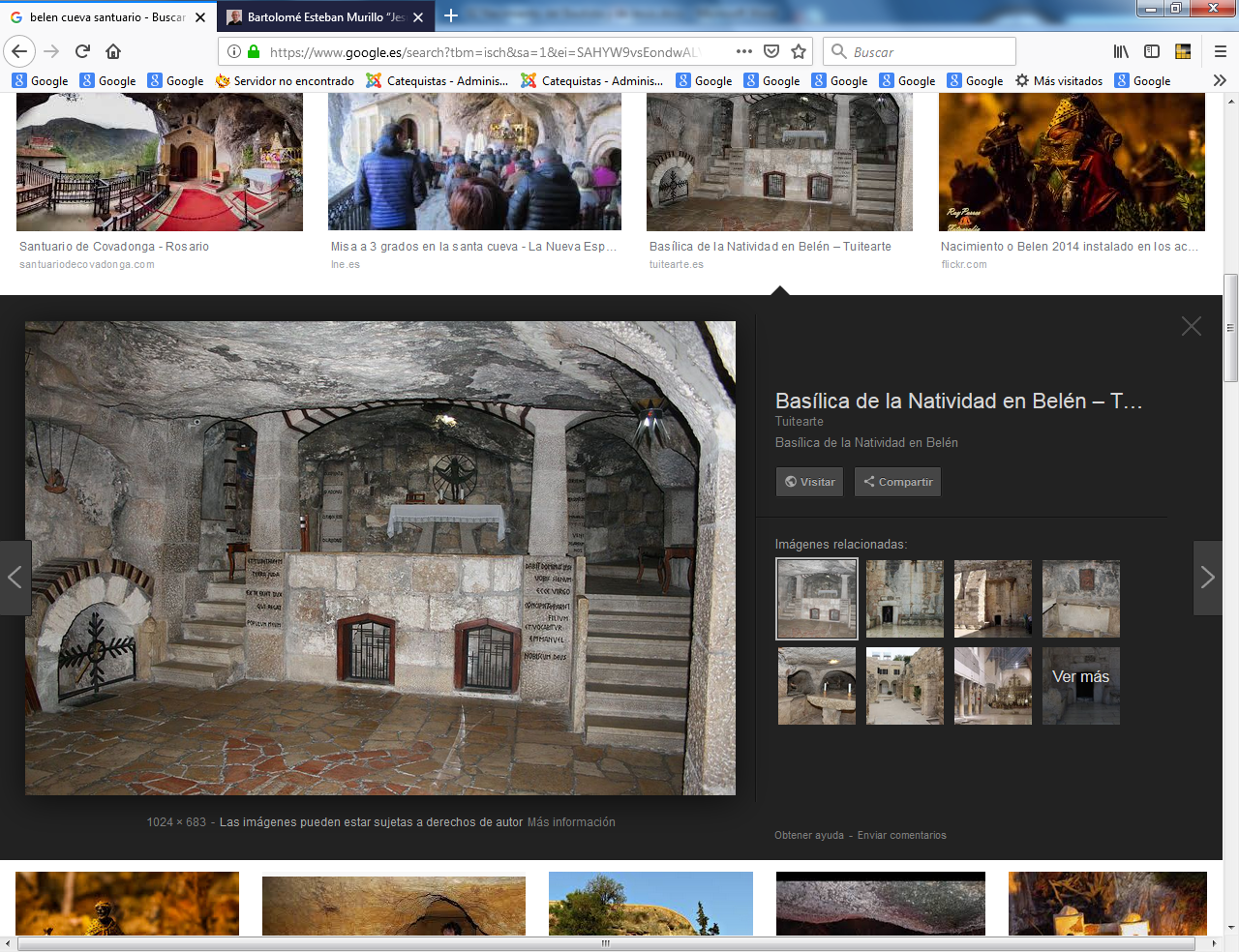 Gruta de Belén. Santuario actualSe suele denominar como Evangelio de la infancia  las referencias de Mateo y Lucas en torno a los primeros años de Jesús  en su vida terrena. Se complementan los datos evangélicos con alguna referencias literarias de autores de la época y sobre todo las conclusiones que se derivan de las diversas excavaciones arqueológicas que se han hecho a lo largo del siglo XX     Con esas referencias podemos entender mejor lo que debió ser la vida misteriosa y silenciosa  del Mesías, hasta que llegó la hora de salir a predicar a las gentes la salvación.   Son relatos breves y sugestivos que nos indican lo que tuvieron que ser los 30 ó 32 años que el Señor paso en Nazareth, como un habitante más del lugar y del tiempo en que el Verbo divino eligió para hacerse presente en la tierra.Misterio insondable el que Jesús. desde los 12 hasta los 30 ó 33 años estuvo en una silenciosa vida de artesano, de asalariado o de trabador sencillo en Nazareth... Hacía trabajos, iba a Jerusalén  (a 100 kms de Nazareth) todas las pascuas, estaba sometido a sus padres terrenos. Quedó solo con Maria a la muerte de José. Ese silencio misterioso es el que excito la fantasía de diversos escritores que "en los "Evangelios apócrifos de la Infancia" (varias docenas en los cuatro primeros siglos) fomentó el que "inventaran" muchas leyendas inverosímiles, pero con pretensiones de piedad, admiración y respeto.